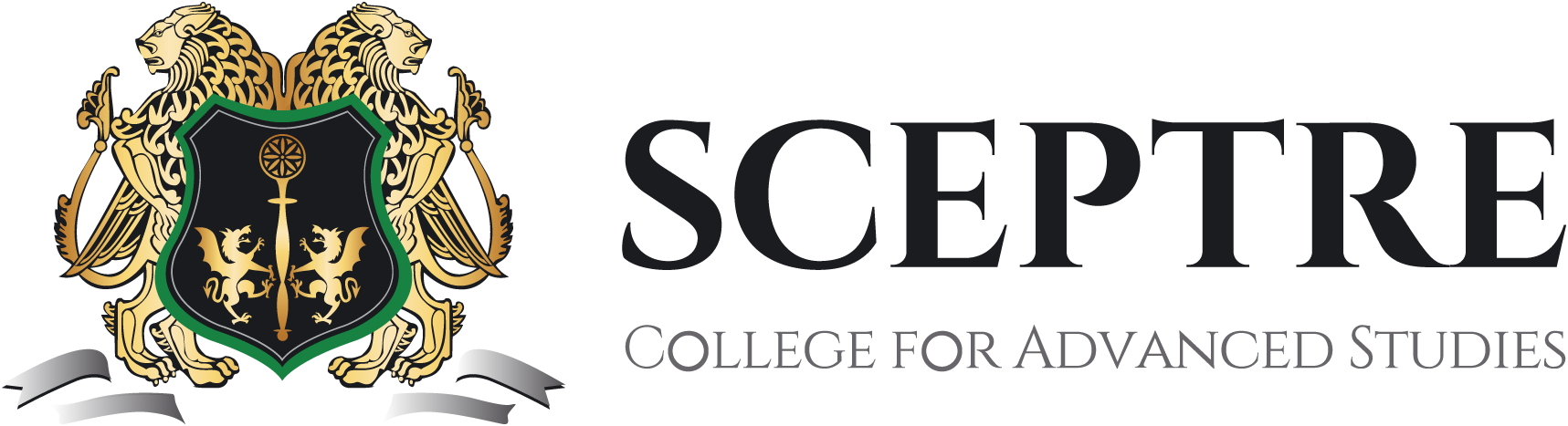 TEACHER’S RECOMMENDATION TO THE APPLICANT: Kindly request a teacher who has taught you to complete this recommendation form. The recommending teacher needs to have taught you for two consecutive years if you are a current Class 11 O Level student and at least one year if you are a current AS Level student.Applicant’s full name: _________________________________________________________________Current year of study: Class 11	AS LevelCurrent school or college: _______________________________________________________________Study duration (dd/mm/yyyy): _____/_____/20____ to _____/_____/20____TO THE TEACHER: The above named student is being considered for admission at Sceptre College for Advanced Studies. Please provide candid responses to the questions below. Your responses will be used by the admissions committee for holistic consideration of the concerned student’s application. If you wish to provide any additional information, feel free to attach it to this form. Confidentiality will be maintained at all times.  Please stamp and seal this document, duly filled and signed, along with any additional information in an envelope addressed to Sceptre College before handing it to the applicant. If you have any queries, feel free to contact our Admissions Office (admissions@sceptrecollege.pk).Thank you in advance for your time.BACKGROUND INFORMATIONHow long have you known this student for? ______________ In what capacity have you known this student? __________________________________________________________________________________________________________________________________________How familiar are you with this student?Very familiar	Familiar		Not too familiar		UnfamiliarList the courses you have taught this student from Class 9 onwards along with their corresponding classes.State the strengths of the student under consideration.________________________________________________________________________________________________________________________________________________________________________________________________________________________________________________________________________State any weaknesses or problems which hinder this student’s performance.________________________________________________________________________________________________________________________________________________________________________________________________________________________________________________________________________EVALUATIONIn the table below, please rate this student in comparison to his/her class such that 1-2 = poor, 2- 3=average, 3-4 = good and 5 = excellent. For ratings of 2 or lower, please comment.Recommendation: (please tick one)Strongly recommended        Recommended        Recommended with reservation   Not recommendedReason: _____________________________________________________________________________________________________________________________________________________________________________________________________________________________________________________________TEACHER’S INFORMATIONFull Name: ____________________________________________   Subject: _____________________________Contact no.: _________________________ Email address: ___________________________________________Teacher’s signature: __________________________________ 	Date: __________________Sr.#Course TitleClassSr.#Course TitleClass1.3.2.4.Student PotentialStudent PotentialStudent PotentialStudent PotentialStudent PotentialIndicatorIndicatorRatingRatingCommentsAcademic achievement Academic achievement Attendance Attendance Class participationClass participationWritten expressionWritten expressionConductConductIntellectual potentialIntellectual potentialMotivation to learnMotivation to learnWork habitsWork habitsPersonal AttributesPersonal AttributesPersonal AttributesPersonal AttributesPersonal AttributesIndicatorRatingRatingCommentsCommentsResponsibility Punctuality Taking initiative Self-confidenceSocial skills Respect for others Emotional maturityLeadership potential